金剛山（こごせ）の里 棚田夢灯り&アートフェスティバル２０１８のご案内日本の棚田百選に選ばれている「下赤阪の棚田」では、ろうそくの灯りで幻想的な棚田の世界を浮かび上がらせる「棚田夢灯り」が毎年開催されています。
　本年度は、千早赤阪村の若者や団体が中心となって企画を行い、新しく生まれ変わって開催されます。ろうそくによる棚田のライトアップと併せ、村内外のアーティスト達のライブや農産物等の販売もあります。大阪府立大学環境部エコロ助・同大ボランティアセンター、棚田・ふるさとファンクラブなど多くのボランティアも活躍、（株）マナビーズによるドローン撮影・配信も予定しています。皆様お誘いあわせの上ご参加ください。
　
○日時：　平成30年11月10日（土曜日）
　　　　　　 13時30分から19時まで（ライトアップ点灯は16時から）
○場所：　南河内郡千早赤阪村　下赤阪の棚田
○アクセス：
　近鉄南大阪線「富田林」駅下車。金剛バスに乗車し、「消防分署前」下車（所要時間約15分）。
　「消防分署前」より徒歩約10分で到着。
　村民運動場（駐車場）の駐車台数には限りがあります。公共交通機関でのご来場にご協力ください。参考URL：　棚田夢灯り ART FESTIVALホームページ(外部サイト)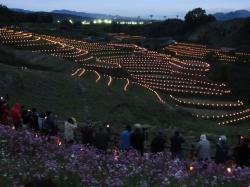 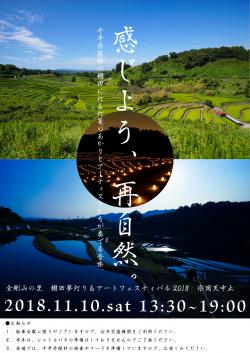 